KLASA:400-01/23-01/03URBROJ:2140-27-2-23-2Stubičke Toplice, 05.04.2023.Na temelju  članka 71. stavka 1. Zakona o komunalnom gospodarstvu (''Narodne novine'', broj 68/2018, 110/2018 i 32/20) i i članka 25. točka 3. Statuta Općine Stubičke Toplice (Službeni glasnik Krapinsko-zagorske županije br. 16/09, 09/13, 15/18 i 7/21) Općinsko vijeće Općine Stubičke Toplice na svojoj 17. sjednici, održanoj dana 05. travnja 2023. godine usvojilo je   IZVJEŠĆE O IZVRŠENJU PROGRAMA  GRAĐENJA KOMUNALNE INFRASTRUKTURE NA PODRUČJU OPĆINE STUBIČKE TOPLICEZA RAZDOBLJE OD 01.01 – 31.12.2022. GODINEUVODNE ODREDBE	1.1.  Programom građenja komunalne infrastrukture na području Općine Stubičke Toplice u 2022. godini (u daljnjem tekstu: Program) utvrđen je opis i opseg poslova građenja komunalne infrastrukture s procjenom pojedinih troškova po djelatnostima i iskaz financijskih sredstava potrebnih za ostvarivanje Programa s naznakom izvora financiranja.	1.2. Građenje komunalne infrastrukture u smislu Zakona o komunalnom gospodarstvu (''Narodne novine'', broj 68/2018, 110/18 i 32/20) obuhvaća slijedeće radnje i radove:rješavanje imovinskopravnih odnosa na zemljištu za građenje komunalne infrastruktureuklanjanje i/ili izmještanje postojećih građevina na zemljištu za građenje komunalne infrastrukture i radove na sanaciji tog zemljištapribavljanje projekata i druge dokumentacije potrebne za izdavanje dozvola i drugih akata za građenje i uporabu komunalne infrastrukturegrađenje komunalne infrastrukture u smislu zakona kojim se uređuje gradnja građevina1.3. Program se financira sredstvima komunalne naknade, komunalnog doprinosa, Proračuna Općine, naknade za koncesiju, vlastitih prihoda, pomoći od izvanproračunskog korisnika Državnog Proračuna te ostalih prihoda za posebne namjene. SREDSTVA ZA OSTVARIVANJE PROGRAMA S NAZNAKOM IZVORA FINANCIRANJA Sredstva potrebna za ostvarivanje Programa osigurana su iz sljedećih izvora:GRAĐENJE KOMUNALNE INFRASTRUKTURENa temelju utrošenih sredstava za ostvarivanje Programa, u nastavku su prikazani izvršeni poslovi i radovi na građenju objekata i uređaja komunalne infrastrukture u razdoblju od 01. siječnja do 31. prosinca 2022. godine po vrsti komunalne djelatnosti, s iskazom pojedinih troškova, kako slijedi:ZAVRŠNE ODREDBEIzvješće o izvršenju Programa građenja komunalne infrastrukture na područjuOpćine Stubičke Toplice za razdoblje od 01.01. - 31.12.2022. godine objavit će se u Službenom glasniku Krapinsko – zagorske županije.Predsjednik Općinskog vijećaOpćine Stubičke TopliceTomislav MlinarićDOSTAVITI:Upravni odjel Krapinsko-zagorske županije za poslove Županijske skupštine, radi objaveMinistarstvo prostornog uređenja, graditeljstva i državne imovine, Ulica Republike Austrije 20, Zagreb, radi nadzora zakonitostiArhiva, ovdje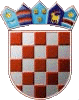 REPUBLIKA HRVATSKAKRAPINSKO-ZAGORSKA ŽUPANIJAOPĆINA STUBIČKE TOPLICEOPĆINSKO VIJEĆEIZVOR FINANCIRANJAKomunalna naknada-Komunalni doprinos-Sredstva iz Proračuna650.331,15Naknada za koncesiju-Vlastiti prihodi-Pomoći iz inozemstva i unutar općeg proračuna190.000,00Ostali prihodi za posebne namjene118.481,08Donacije-1. Građevine komunalne infrastrukture koje će se graditi radi uređenja neuređenih dijelova građevinskog područja1. Građevine komunalne infrastrukture koje će se graditi radi uređenja neuređenih dijelova građevinskog područja1. Građevine komunalne infrastrukture koje će se graditi radi uređenja neuređenih dijelova građevinskog područja1. Građevine komunalne infrastrukture koje će se graditi radi uređenja neuređenih dijelova građevinskog područja1. Građevine komunalne infrastrukture koje će se graditi radi uređenja neuređenih dijelova građevinskog područja1. Građevine komunalne infrastrukture koje će se graditi radi uređenja neuređenih dijelova građevinskog područja1. Građevine komunalne infrastrukture koje će se graditi radi uređenja neuređenih dijelova građevinskog područjaRED.BR.NERAZVRSTANE CESTEPLANIRANO 2022. (kn)I. IZMJENA(kn)II. IZMJENA(kn)UTROŠENA SREDSTVA (kn)IZVOR FINANCIRANJA1.1.Izgradnja nerazvrstane ceste „dio Strmečke prema groblju“ ,  NC SS-2100.000,000,000,000,00Izgradnja97.000,000,000,000,00       b)   Nadzor3.000,000,000,000,001.2.Izgradnja kanala oborinske odvodnje80.000,00150.000,00168.600,00168.528,133NERAZVRSTANE CESTE UKUPNO180.000,00150.000,00168.600,00168.528,13RED.BR.JAVNE PROMETNE POVRŠINE NA KOJIMA NIJE DOZVOLJEN PROMET MOTORNIM VOZILIMAPLANIRANO 2022. (kn)I. IZMJENA(kn)II. IZMJENA(kn)IZVOR FINANCIRANJA1.3.Izgradnja nogostupa uz ŽC 2217 – Ulica Ljube Babića Đalskog500.000,000,000,000,00Izgradnja 465.000,000,000,000,00Projektna dokumentacija20.000,000,000,000,00Nadzor15.000,000,000,000,00JAVNE PROMETNE POVRŠINE NA KOJIMA NIJE DOZVOLJEN PROMET MOTORNIM VOZILIMA UKUPNO500.000,000,000,00                 0,001.Građevine komunalne infrastrukture koje će se graditi radi uređenja neuređenih dijelova građevinskog područja ukupno680.000,00   150.000,00168.600,00168.528,132. Građevine komunalne infrastrukture koje će se graditi u uređenim dijelovima građevinskog područja2. Građevine komunalne infrastrukture koje će se graditi u uređenim dijelovima građevinskog područja2. Građevine komunalne infrastrukture koje će se graditi u uređenim dijelovima građevinskog područja2. Građevine komunalne infrastrukture koje će se graditi u uređenim dijelovima građevinskog područja2. Građevine komunalne infrastrukture koje će se graditi u uređenim dijelovima građevinskog područja2. Građevine komunalne infrastrukture koje će se graditi u uređenim dijelovima građevinskog područja2. Građevine komunalne infrastrukture koje će se graditi u uređenim dijelovima građevinskog područjaRED.BR.NERAZVRSTANE CESTEPLANIRANO 2022. (kn)I. IZMJENA(kn)II. IZMJENA(kn)UTROŠENA SREDSTVA(kn)IZVOR FINANCIRANJA2.1.Asfaltiranje nerazvrstanih cesta400.000,00763,050,00726.000,00699.222,342,3,6,7Dio NC ST1-7, Ulica zagorskih brigada120.000,00115.290,00115.665,00108.633,882,3,6,7asfaltiranje116.000,00112.375,00112.375,00105.717,24nadzor4.000,002.360,002.360,002.361,12projektna dokumentacija0,00555,00555,00555,52Dio NC ST1-12, Naselje Podgaj75.000,0095.977,5088.400,0073.484,173,6,7asfaltiranje72.000,0093.062,5085.485,0070.567,50nadzor3.000,002.360,002.360,002.361,11projektna dokumentacija0,00555,00555,00555,56Dio NC ST1-16, Zagorska ulica60.000,0063.440,0053.415,0053.337,623,6,7asfaltiranje57.000,0060.525,0050.500,0050.420,95nadzor3.000,002.360,002.360,002.361,11projektna dokumentacija0,00555,00555,00555,56Dio NC ST1-20, Ulica Brezina0,0071.577,5073.815,0073.788,673,6,7asfaltiranje0,0068.662,5070.900,0070.872,00nadzor0,002.360,002.360,002.361,11projektna dokumentacija0,00555,00555,00555,56NC ST1-24, Sljemenski put-odvojak0,0081.077,5083.315,0083.266,423,6,7asfaltiranje0,0078.162,5080.400,0080.349,75nadzor0,002.360,002.360,002.361,11projektna dokumentaciji0,00555,00555,000555,56NC SS-35, ŽC 2219-odvojak Lisak80.000,00109.590,00127.095,00122.465,013,6,7asfaltiranje77.000,00106.675,00124.180,00119.648,44nadzor3.000,002.360,002.360,002.261,11projektna dokumentacija0,00555,00555,00555,56Dio NC SS-2465.000,0039.215,0036.075,0036.079,483,6,7asfaltiranje 62.000,0036.300,0033.160,0033.162,81nadzor3.000,002.360,002.360,002.361,11projektna dokumentacija0,00555,00555,00555,56Dio NC P-70,00145.055,00124.205,00124.191,673,6,7asfaltiranje 0,00142.125,00121.275,00121.275,00nadzor0,002.370,002.370,002.361,11projektna dokumentacija0,00560,00560,00555,56Dio NC SS-200,0041.827,5024.015,0023.975,423,6,7asfaltiranje0,0038.912,5021.100,0021.058,75nadzor0,002.360,002.360,002.361,11projektna dokumentacija0,00555,00555,00555,562.2.Rekonstrukcija prometne površine za poboljšanje sigurnosti prometa u Ulici Vladimira Nazora5.000,0057.000,0056.200,0056.128,633izgradnja5.000,0057.000,0056.200,0056.128,633NERAZVRSTANE CESTE UKUPNO405.000,00820.050,00782.200,00755.350,97RED.BR.JAVNE ZELENE POVRŠINEPLANIRANO 2022. (kn)I. IZMJENA(kn)II. IZMJENA(kn)IZVOR FINANCIRANJA2.3.Rekonstrukcija dječjeg igrališta u centru Stubičkih Toplica315.000,00249.300,0018.750,0018.750,003,6JAVNE ZELENE POVRŠINE UKUPNO315.000,00   249.300,00   18.750,0018.750,00RED.BR.JAVNA RASVJETAPLANIRANO 2022. (kn)I. IZMJENA(kn)II. IZMJENA(kn)UTROŠENASREDSTVA(kn)IZVOR FINANCIRANJA2.4.Modernizacija javne rasvjete naselja Stubičke Toplice - centar1.300.000,000,000,000,003,5,6,8Izgradnja1.260.000,00              0,000,000,00Nadzor40.000,00              0,000,000,002.5.Izgradnja javne rasvjete25.000,000,000,000,003Strmec Stubički od kbr. 69G do reciklažnog dvorišta25.000,000,000,000,00Ulica zagorskih brigada kod kbr. 580,002.500,000,000,00Bregovita ulica kod kbr. 500,002.500,000,000,00JAVNA RASVJETA UKUPNO1.325.000,005.000,000,000,00RED.BR.JAVNE PROMETNE POVRŠINE NA KOJIMA NIJE DOZVOLJEN PROMET MOTORNIM VOZILIMAPLANIRANO 2022. (kn)I. IZMJENA(kn)II. IZMJENA(kn)IZVOR FINANCIRANJA2.6.Izgradnja nogostupa u Brezinoj ulici20.000,0016.200,0016.200,0016.183,133JAVNE PROMETNE POVRŠINE NA KOJIMA NIJE DOZVOLJEN PROMET MOTORNIM VOZILIMA UKUPNO20.000,0016.200,0016.200,0016.183,132.Građevine komunalne infrastrukture koje će se graditi u uređenim dijelovima građevinskog područja ukupno2.065.000,001.090.550,00817.150,00790.284,103.Građevine komunalne infrastrukture koje će se graditi izvan građevinskog područja3.Građevine komunalne infrastrukture koje će se graditi izvan građevinskog područja3.Građevine komunalne infrastrukture koje će se graditi izvan građevinskog područja3.Građevine komunalne infrastrukture koje će se graditi izvan građevinskog područja3.Građevine komunalne infrastrukture koje će se graditi izvan građevinskog područja3.Građevine komunalne infrastrukture koje će se graditi izvan građevinskog područja3.Građevine komunalne infrastrukture koje će se graditi izvan građevinskog područjaRED.BR.JAVNA PARKIRALIŠTAPLANIRANO 2022. (kn)I. IZMJENA(kn)II.IZMJENA(kn)IZVOR FINANCIRANJA3.1.Rekonstrukcija prometnog terminala Pila – Park vozača10.000,000,000,000,00Izgradnja0,000,000,000,00Nadzor0,000,000,000,00Projektna dokumentacija10.000,000,000,000,00JAVNA PARKIRALIŠTA UKUPNO10.000,000,000,000,003. Građevine komunalne infrastrukture koje će se graditi izvan građevinskog područja ukupno10.000,000,000,000,00REKAPITULACIJAREKAPITULACIJAREKAPITULACIJA1.Građevine komunalne infrastrukture koje će se graditi radi uređenja neuređenih dijelova građevinskog područja168.528,132.Građevine komunalne infrastrukture koje će se graditi u uređenim dijelovima građevinskog područja790.284,103.Građevine komunalne infrastrukture koje će se graditi izvan građevinskog područja0,00 SVEUKUPNO:958.812,23